NARUDŽBENICA - PRIJAVNICA ZA TEČAJ HIGIJENSKOG MINIMUMAPROŠIRENI PROGRAMPohađanje tečaja po proširenom programu obuhvaća sve osobe koje na svojim radnim mjestima u proizvodnji ili prometu hranom i vodom za ljudsku potrošnju dolaze u dodir s hranom te osobe koje rade na pripremi i serviranju hrane.Cijena tečaja: 440 kn + PDVNačin plaćanja (obavezno označiti)Pod materijalnom i moralnom odgovornošću potpisom potvrđujem da su podaci koje sam dao-la istiniti.ZAVOD ZA JAVNO ZDRAVSTVO ŠIBENSKO-KNINSKE ŽUPANIJE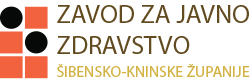 Matije Gupca 74, 22 000 ŠIBENIKtel: (022) 341-232, faks: (022) 215-063, www.zzjz-sibenik.hr IBAN: HR8323600001101469087, OIB: 84082732674, MBS: 01183486Telefon za sve informacije: (022) 341-250 ili (091) 4341-200E-mail za slanje narudžbenice: epidemiologija.thm@zzjz-sibenik.hrOsnovni podaci o polazniku tečajaOsnovni podaci o polazniku tečajaOsnovni podaci o polazniku tečajaOsnovni podaci o polazniku tečajaOsnovni podaci o polazniku tečajaPrezimePrezimeIme oca ili majkeIme oca ili majkeImeOIBOIBOIBOIBDatum rođenjaDatum rođenjaMjesto rođenjaMjesto rođenjaDržava rođenjaŠkolska sprema i zanimanjeŠkolska sprema i zanimanjeŠkolska sprema i zanimanjeRadno mjesto za koje se tečaj polažeRadno mjesto za koje se tečaj polažeMjesto i adresa stanovanjaMjesto i adresa stanovanjaMjesto i adresa stanovanjaMobitel ili telefon za kontaktMobitel ili telefon za kontaktOsnovni podaci o poslodavcu (ispuniti obavezno ako se plaća virmanom)Osnovni podaci o poslodavcu (ispuniti obavezno ako se plaća virmanom)Osnovni podaci o poslodavcu (ispuniti obavezno ako se plaća virmanom)Osnovni podaci o poslodavcu (ispuniti obavezno ako se plaća virmanom)Osnovni podaci o poslodavcu (ispuniti obavezno ako se plaća virmanom)Naziv firmeNaziv firmeOIB poslodavcaOIB poslodavcaTočna adresa firmeE-mail adresa za dostavu računaE-mail adresa za dostavu računaGotovinskiVirmanomAko se usluga plaća virmanom, ovjeriti pečatom naručitelja koji snosi trošak!Datum:Potpis i pečat naručitelja: